様式１印欄は記入しないでください。＊この説明文は、申請時には消去して構いません。
以下の4項目について、A4・2ページ以内で収まるように記載してください。それぞれの項目についての分量は問いませんが、文字の大きさは10.5ポイントで記入してください。●研究目的・内容●研究計画●研究・航海の遂行能力及び研究環境●他航海への応募状況令和6年度 研究船共同利用研究申込書　　年　　月　　日研究船共同利用運営委員会 委員長 殿研究代表者（申込者）　　                                                      年　　 　 齢研究船を利用した研究を下記のとおり申し込みます。令和6年度 研究船共同利用研究申込書　　年　　月　　日研究船共同利用運営委員会 委員長 殿研究代表者（申込者）　　                                                      年　　 　 齢研究船を利用した研究を下記のとおり申し込みます。令和6年度 研究船共同利用研究申込書　　年　　月　　日研究船共同利用運営委員会 委員長 殿研究代表者（申込者）　　                                                      年　　 　 齢研究船を利用した研究を下記のとおり申し込みます。令和6年度 研究船共同利用研究申込書　　年　　月　　日研究船共同利用運営委員会 委員長 殿研究代表者（申込者）　　                                                      年　　 　 齢研究船を利用した研究を下記のとおり申し込みます。令和6年度 研究船共同利用研究申込書　　年　　月　　日研究船共同利用運営委員会 委員長 殿研究代表者（申込者）　　                                                      年　　 　 齢研究船を利用した研究を下記のとおり申し込みます。令和6年度 研究船共同利用研究申込書　　年　　月　　日研究船共同利用運営委員会 委員長 殿研究代表者（申込者）　　                                                      年　　 　 齢研究船を利用した研究を下記のとおり申し込みます。令和6年度 研究船共同利用研究申込書　　年　　月　　日研究船共同利用運営委員会 委員長 殿研究代表者（申込者）　　                                                      年　　 　 齢研究船を利用した研究を下記のとおり申し込みます。令和6年度 研究船共同利用研究申込書　　年　　月　　日研究船共同利用運営委員会 委員長 殿研究代表者（申込者）　　                                                      年　　 　 齢研究船を利用した研究を下記のとおり申し込みます。研究課題研究課題氏名氏名所属機関・職名研究分担内容旅費負担乗船・非乗船期間及び海域等研　　究　　代　　表　　者　　・　　分　　担　　者研究分担者１．必要観測日数　　日間うち　潜航日数　　　日間*深海調査システム利用時２．観測希望時期３．観測海域４．希望船舶（〇で囲む）　　新青丸　　よこすか５．乗合航海の可否６．震災関連研究航海　（該当する場合は〇で囲む）＊受付年月日＊採　　　　否＊整理番号震災との関連/国連海洋科学の10年との関連観測希望時期等使　　用　　観　　測　　設　　備　　・　　機　　器申込者が持込む観測機器（名称・数量・重量） 観測海域（枠で囲んでハッチをつけてください。）（この地図からはみ出す場合は，適宜別の地図と入れ替えてもかまいません。）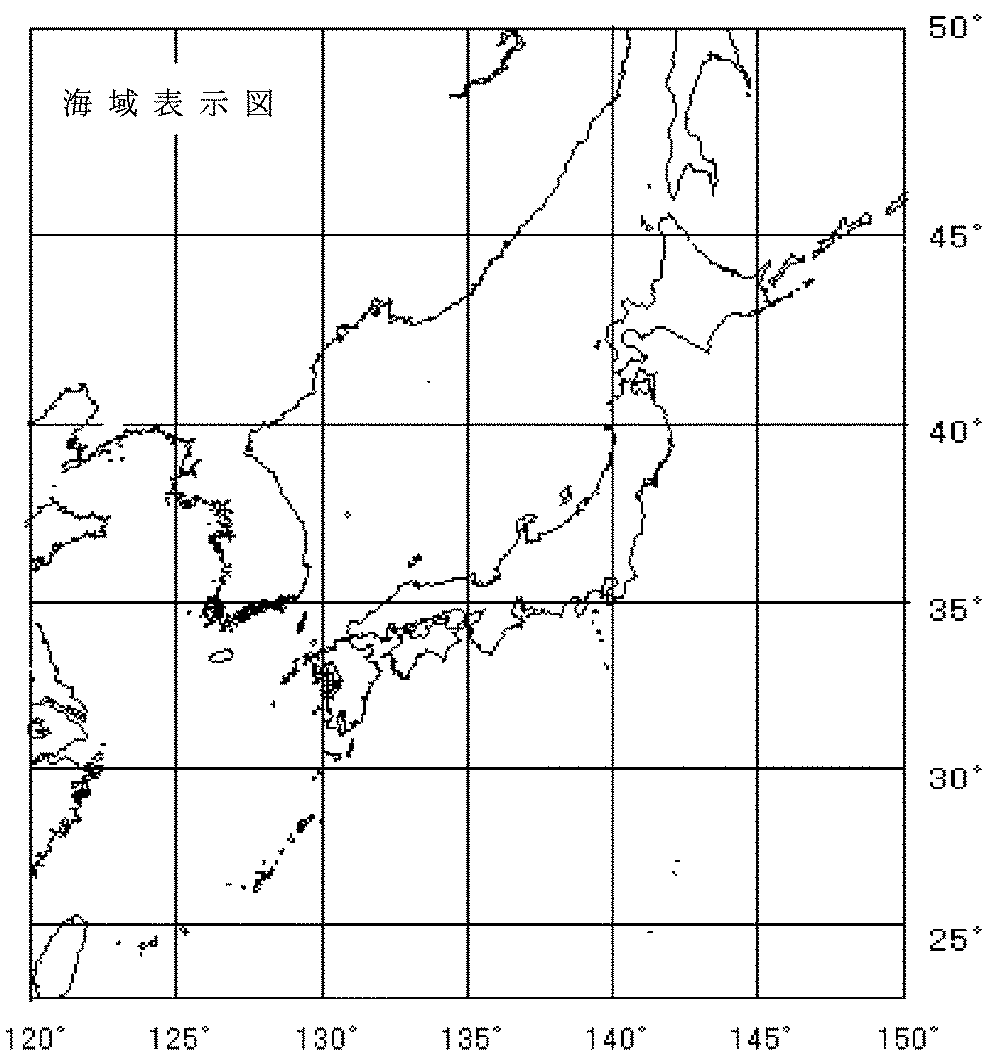 使　　用　　観　　測　　設　　備　　・　　機　　器搭載を希望する可搬型機器（添付「利用の手引き」参照）（大型の可搬型機器の搬入搬出には，多額の経費を必要とするため，採択後の運航計画作成にあたりご相談させていただく場合があります。）観測海域（枠で囲んでハッチをつけてください。）（この地図からはみ出す場合は，適宜別の地図と入れ替えてもかまいません。）使　　用　　観　　測　　設　　備　　・　　機　　器搭載を希望する共同利用観測機器観測海域（枠で囲んでハッチをつけてください。）（この地図からはみ出す場合は，適宜別の地図と入れ替えてもかまいません。）使　　用　　観　　測　　設　　備　　・　　機　　器搭載を希望する共同利用観測機器研究代表者の連絡先所属機関職　名氏　名　　住　所　　〒ＴＥＬ：　ＦＡＸ：　e-mail：　 